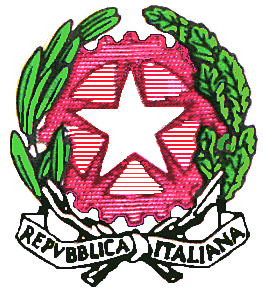 Istituto Istruzione Secondaria Superiore “PANTANELLI-MONNET”Sezione industriale                                                                                       Al Consiglio della classe 1AI          Ai fini della valutazione finaleSI ATTESTA          che gli allievi di seguito elencati hanno partecipato nell’ a. s. 2013/2014   alle attività del              Progetto relativo alle aree a rischio - art. 9 CCNL Comparto Scuola 2006-2009ORIENTARSI PER CRESCERE – Per una scelta di vita e non una vita di scelteMod.1 Persuadere per orientareLUOGHI INSIEME: i luoghi di ritrovo degli adolescenti nel tempo liberoOstuni,  7 giugno ’14	Il referente  progetto	(prof.ssa Vita Macchitella)Nome cognome   valutazione 6 L’alunno ha partecipato alle attività discontinuamente; ha tenuto un comportamento abbastanza responsabile e corretto ed ha collaborato in modo saltuario. E’ stato incostante nella frequenza delle lezioni, ma tuttavia è riuscito a seguire in maniera accettabile il dialogo educativo. Durante il percorso ha migliorato le competenze linguistiche e di cittadinanza raggiungendo risultati globali sufficienti.Nome cognome   valutazione 7-8L’alunno ha partecipato alle attività per lo più costantemente; ha tenuto un comportamento corretto e si è aperto nei rapporti interpersonali. Ha frequentato  regolarmente le lezioni ; ha mostrato un certo coinvolgimento nelle varie attività. Durante il percorso ha migliorato le competenze linguistiche e di cittadinanza raggiungendo risultati globali + che sufficienti.Nome cognome   valutazione 9-10L’alunno ha partecipato alle attività per lo più attivamente; ha tenuto un comportamento corretto e collaborativo e si è aperto nei rapporti interpersonali. Ha frequentato  regolarmente le lezioni, ha migliorato l’autonomia e la fiducia in sé. Durante il percorso ha migliorato le competenze linguistiche e di cittadinanza raggiungendo buoni risultati globaliNome cognome   NON RAGGIUNTOL’alunno ha partecipato alle attività occasionalmente; ha tenuto un comportamento non sempre responsabile e corretto ed ha collaborato in modo superficiale. E’ stato molto incostante nella frequenza delle lezioni e non è riuscito a seguire in maniera accettabile il dialogo educativo. Durante il percorso non ha migliorato le competenze linguistiche e di cittadinanza raggiungendo risultati globali insufficienti.